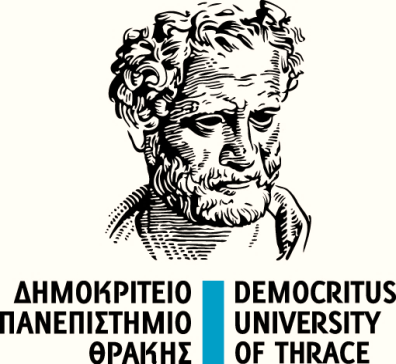 ΤΜΗΜΑ ΑΓΡΟΤΙΚΗΣ ΑΝΑΠΤΥΞΗΣΑΝΑΚΟΙΝΩΣΗ  ΠΡΟΣΚΛΗΣΗ  ΕΚΔΗΛΩΣΗΣ ΕΝΔΙΑΦΕΡΟΝΤΟΣΓΙΑ ΕΚΠΟΝΗΣΗ ΔΙΔΑΚΤΟΡΙΚΗΣ ΔΙΑΤΡΙΒΗΣ---------------------Το Τμήμα Αγροτικής Ανάπτυξης της Σχολής Επιστημών Γεωπονίας και Δασολογίας του Δημοκριτείου Πανεπιστημίου Θράκης, σύμφωνα με το ν. 4485/2017 και τον Κανονισμό Διδακτορικών Σπουδών του Τμήματος, καλεί τους ενδιαφερόμενους για εκπόνηση διδακτορικής διατριβής να υποβάλουν τις αιτήσεις υποψηφιότητας σύμφωνα με την πρόσκληση εκδήλωσης ενδιαφέροντος που έχει αναρτηθεί στην ιστοσελίδα του Τμήματος: https://agro.duth.gr/ 